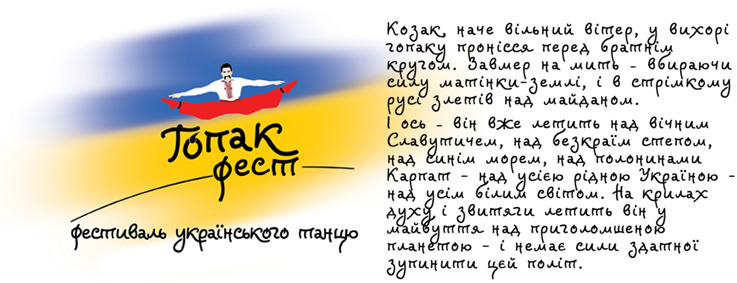 Пам’ятаймо, що за нашою чудовою піснею перше слово належить нашому народному танцю
Василь ВерховинецьУкраїнський танок не пустощі, він основний вияв нашої культури, це – національна зброя!..
Василь АвраменкоТанець — поезія, зрима пісня, містіть у собі сутність народної душі, емоційній літопис народу, який яскраво розповідає про історію почуттів та пережитих емоцій
Павло Вірський.   Концепція та основні положення Міжнародного фестивалю українського народного танцю "ГопакФест".Народ – поняття не кількісне. Народ – це земля, кров і дух. Відніми у народу землю, але якщо збережеться кров і дух - такий народ знайде свою землю. Непереможна жага волі, здатність захистити свою землю і духовність, створити державу перетворює народ на націю. В українського народу є все - земля, дух і держава. Духовність народу - це насамперед його своєрідні вірування, звичаї та мова, народна музика, пісня і танець. Як у родині кровний зв'язок, так народне мистецтво і національна культура забезпечує етнічну єдність, духовний та історичний зв'язок поколінь. Спільна історична культурна та духовна спадщина об'єднує українців усього світу в духовну українську громаду. Нічого так не руйнує націю як "голодомор" духу. Як можливо відмовлятись від батьківської духовної спадщини?!Українська національна культура повинна бути одним з найвищих пріоритетів українського суспільства. У сучасних реаліях, коли молода незалежна держава Україна стала на шлях світової політичної, економічної та культурної інтеграції є великий ризик культурної асиміляції, тому збереження самобутньої української народної культури є важливим завданням культурно-мистецької спільноти. Невід'ємним та одним з найяскравіших досягнень української національної культури та народної творчості є народний танець. Народна творчість та самовіддана творча праця видатних діячів української культури, насамперед,       В. Верховинця, В. Авраменка, П. Вірського, заклали фундаментальні основи для розвитку, збереження, передавання та актуалізації української музично-хореографічної традиції. Серед великого яскравого різноманіття українських народних танців саме "Гопак" займає особливе місце. Виникнувши, як один із обрядів ініціації воїнів, він був невід'ємною частиною побуту запорізьких козаків, збагачений народною творчістю, відшліфований талантом видатних українських хореографів "Гопак" став справжнім маніфестом української національної культури. У цьому танці сконцентрувались своєрідні історичні та етнографічні особливості українського народу, найкращі риси національного українського характеру. Тому при розробці програми фестивалю українського народного танцю, організатори головну увагу приділяли танцю гопак, як найбільш популярному в Україні народному танцю, який став визнаним у світі символом української національної народної культури.Міжнародний фестиваль українського народного танцю "ГопакФест" – це постійно діюча фестивальна програма народної творчості за участю танцювальних колективів України та української діаспори. Головні мета та завдання фестивалю: відродження, збереження та розвиток української народної хореографії; формування єдиного культурного простору в українському суспільстві та розвиток національної самосвідомості;об’єднання українців усього світу на засадах спільної історико-культурної спадщини; сприяння розвитку професійних творчих та особистих зв'язків у культурно мистецькій професійній та аматорській спільноті та створення засад для активізації та зростанню суспільного впливу прихильників народної української культури. Засновник фестивалю – Громадська організація "Танцювальний клуб "Модус-Ніка". Фестиваль "ГопакФест"- захід культурно-мистецької громадської ініціативи "Українська духовна громада". Фестиваль провадиться за сприяння Національної спілки хореографів України  Організатори передбачають долучити також до сприяння в проведенні фестивалю"ГопакФест" Національну всеукраїнську музичну спілку, Музей історії українського хореографічного мистецтва, Департамент освіти і науки, молоді та спорту КМДА, Департамент культури КМДА, Товариство зв'язків з українцями за межами України «Україна-світ».Перший міжнародний фестиваль українського народного танцю "ГопакФест" передбачається проводити у м. Києві в лютому 2018 року.Основним керівним органом фестивалю є Оргкомітет. Виступи учасників фестивалю в конкурсній програмі оцінює професійне журі, до складу якого входять видатні діячі культури, освіти, мистецтва України та світу, визнані авторитети хореографічного та музичного мистецтва, представники органів та установ культури, освіти, творчих спілок. Учасники фестивалю професійні та аматорські хореографічні колективи: фольклорно-етнографічні,  народно-сценічної хореографії, танцювальні групи колективів народної пісні та колективи сучасної хореографії різних напрямків та стилів. Оргкомітет працює над тим, щоб на фестивалі були представлені танцювальні колективи всіх етнокультурних регіонів України. Передбачається запросити до участі в програмі фестивалю "ГопакФест" колективи народного танцю української діаспори країн Європи. Танцювальний конкурс проводиться у номінаціях: гопак фольклорно-етнографічний (вокал, балет, оркестр);гопак народно-сценічний; гопак стилізований; чоловічий народний український танець різних регіонів України; танець "Козачок"; вільна номінація - народний танець за вибором учасника; танцювальний двобій (батл) – творче танцювальне змагання солістів виконавців чоловічої партії гопака. Особлива конкурсна номінація - фольклорно-мистецький напрямок бойового гопака, яка передбачає участь осередків, що займаються мистецтвом бойового гопака. У конкурсній фестивальній програмі крім танцю "Гопак", особлива увага також приділяється чоловічому народному українському танцю, в якому одночасно втілюються такі риси національного характеру як героїчність, волелюбність, працьовитість, емоціональність, своєрідний народний гумор. У номінації чоловічий танець важлива участь танцювальних колективів регіонів Західної України з їх особливою танцювальною культурою. Дуже яскраво ці особливості відображаються в чоловічих танцях українських горців - гуцулів, де основним танцювальним дійством є сакральне коло. Один з найдревніших в українській народній традиції   ритуальний танець чоловічої соціальної ініціації - "Аркан", відроджений , після нищівної війни, новою чоловічою генерацією гуцулів, цей танець сьогодні має особливе символічне значення, коли збувається ініціація української нації. І  запальний, вибуховий,  на межі людських можливостей "Гопак" запорізьких козаків і зосереджений, сконцентрований сакральною енергетичною магією кола "Аркан" опришків – це історично і етнічно невід'ємні складові єдиної народної культури української нації - української духовної громади.  У номінації "гопак стилізований"  мається на увазі танець, в якому поєднана танцювальна лексика сучасної хореографії з лексикою фольклорно - етнографічної, народно-сценічної хореографії з обов’язковим збереженням музичних, хореографічних, сценічно-постановчих (в т.ч. сценічного вбрання), композиційних, сюжетних особливостей гопака. Танцювальні колективи виконують два танці, один з яких може бути у вільній номінації (народний танець за вибором учасника). За рівнем виконавців учасники поділяються на  аматорські, студентські, професійні танцювальні колективи. Всі учасники фестивалю нагороджуються дипломами учасника, отримують пам'ятні подарунки, забезпечуються рекламно-сувенірною продукцією фестивалю. Переможці отримують дипломи, кубки, медалі та інші пам’ятні відзнаки. Вища нагорода фестивалю – Гран-Прі.Організатори та спонсори фестивалю встановили спеціальні призи, серед яких іменні призи від видатних хореографів та виконавців сучасної української народної хореографії. З метою залучення та розширення аудиторії та більш ефективної пропаганди української народної творчості Оргкомітет фестивалю оголошує також творчі конкурси присвячені темі українського народного танцю  за наступними номінаціями: конкурс відеофільмів; конкурси-виставки виконаних у різних жанрах фотографій та робіт образотворчого мистецтва; конкурс-виставка аматорських та професійних робіт художників-модельєрів та дизайнерів одягу в жанрі сценічного костюму для виконання стилізованого українського народного танцю та моделей одягу в українському фольклорному стилі; конкурс письмових творів у вигляді есе серед студентів та викладачів хореографічних факультетів, хореографів і виконавців народного танцю за темою "Український народний танець - минуле, сучасне та майбутнє". Оцінювати конкурсні роботи буде компетентне журі відповідне до номінації, а підсумки і нагородження переможців буде проводитись під час проведення фестивалю.На фестивалі реалізується благодійна програма для дітей сиріт, вихованців дитячих будинків, та дітей і дорослих з особливими потребами.Заходи фестивалю будуть висвітлюватись у ЗМІ та транслюватися у режимі онлайн на телевізійному Інтернет каналі ПІКУТВ (Першій Інтернет канал України) у вільному доступі для всіх користувачів Інтернету на будь якому пристрої. Онлайн трансляція надасть можливість "народного голосування", що  значно розширить аудиторію глядачів. Використання комунікаційних можливостей Інтернету дає можливість візуального спілкування та віртуальної участі у заходах фестивалю представників українських діаспор. Організатори фестивалю сподіваються, що Міжнародний фестиваль українського народного танцю "ГопакФест" стане помітною подією на культурному просторі України та послужить справі збереження, розвитку та пропаганді української національної культури та об’єднання українців усього світу на засадах спільної історико-культурної спадщини.Контактні данні організаторів:Вероніка Кухтіна – голова оргкомітету фестивалю
(067) 549-89-80 Ганна Андрющенко – координатор фестивалю
(067) 909-13-61Оргкомітет – (097) 076-65-48 Сайт- www.hopakfest.comПошта - info@hopakfest.comЗаявки - zayavka@hopakfest.comФейсбук - https://www.facebook.com/gopakfest